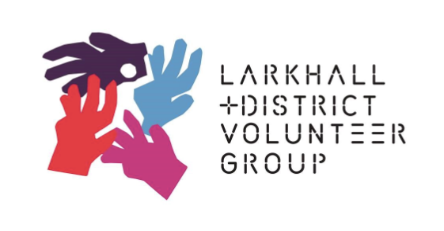 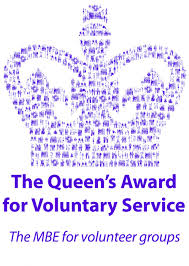 Vice Chair VacancyLarkhall & District Volunteer Group is a trusted local organisation with a strong track record which works to promote the wellbeing of the community in Lanarkshire by reducing physical and social isolation whilst increasing health and wellbeing.We have a clear vision and an ambitious strategic plan. We would like to give you the opportunity to use your talents and expertise to help us implement the plan. The Charity has weathered the storm caused by the COVID – 19 restrictions and is planning its way back to the new normal.We are looking for a committed individual as Vice Chair who will take over the role of Chair at the AGM in 2023. The current Chair will stand down in 2023 and therefore our plan is to recruit a potential successor now, so that they will have the opportunity to shadow and learn from the existing Chair over the next 12 months.We are looking for enthusiastic, community-minded and experienced individuals of any age and background to join our Board of Trustees as Vice Chair and help guide our organisation as it moves forward into what we see as a new and exciting phase.  As Vice Chair of the Board you will help to ensure that the Board fulfils its responsibilities for the governance of LDVG,be a working partner to the Charity Manager helping her to achieve the mission of LDVG. Like all our Trustees you will provide strategic direction and guidance to the Charity and will work collaboratively with other Board Members and the staff team to help us achieve our vision.The Board meets once a month at our offices in Larkhall. The Charity is having an Interactive communication system installed in the next few months. This will provide the option of occasionally joining in meetings virtually although in person attendance will be expected as the norm. As a small charity it is expected that Board members will take on additional responsibilities between meetings consistent with the objectives of the Charity. This is an unpaid position; however reasonable expenses will be reimbursed.Whilst all applications are appreciated, the Charity particularly welcomes applications from groups currently under-represented on its Board including people aged under 50 and ethnic minorities.We plan to recruit the Vice Chair over the summer in time for our AGM in the late summer/autumn of 2022.For more information and an expression of interest form please contact Anne Alston, Chair on 07864101483 or by e-mail to Chair@LDVG.org.uk 